Карта урока для организации занятий с использованиемэлектронного обучения и дистанционных образовательных технологийВопросы можно задать по адресу электронной почты allalina.alina@yandex.ru или в мессенджерах: WhatsApp (№ 8-928-196-32-23)с 9.00 до 9.30 (время фактического проведения урока), с  12.30 до  13.00 (часы  неаудиторной  занятости,  проведение  индивидуальнойконсультации)Выполненное практическое задание необходимо предоставить в любом доступном формате (скан, фотография, документ MS Word; указывается вариант, которым владеет учитель и учащиеся (группы учащихся)):письмом на адрес электронной почты для обратной связи;сообщением в WhatsApp № 8-928-196-32-23При отправке ответа в поле «Тема письма» и названии файла укажите свои данные: класс, учебный предмет, фамилию, имя и отчество.Карта урока для организации занятий с использованиемэлектронного обучения и дистанционных образовательных технологийВопросы можно задать по адресу электронной почты  allalina.alina@yandex.ru или в мессенджерах: WhatsApp (№ 8-928-196-32-23)с 10.20 до 10.50 (время фактического проведения урока), с  12.30 до  13.00 (часы  неаудиторной  занятости,  проведение  индивидуальнойконсультации)Выполненное практическое задание необходимо предоставить в любом доступном формате (скан, фотография, документ MS Word; указывается вариант, которым владеет учитель и учащиеся (группы учащихся)):письмом на адрес электронной почты для обратной связи;сообщением в WhatsApp № 8-928-196-32-23           При отправке ответа в поле «Тема письма» и названии файла укажите свои данные: класс, учебный предмет, фамилию, имя и отчество.Карта урока для организации занятий с использованиемэлектронного обучения и дистанционных образовательных технологийВопросы можно задать по адресу электронной почты  allalina.alina@yandex.ru или в мессенджерах: WhatsApp (№ 8-928-196-32-23)с 11.40 до 12.10 (время фактического проведения урока), с  12.30 до  13.00 (часы  неаудиторной  занятости,  проведение  индивидуальнойконсультации)Выполненное практическое задание необходимо предоставить в любом доступном формате (скан, фотография, документ MS Word; указывается вариант, которым владеет учитель и учащиеся (группы учащихся)):письмом на адрес электронной почты для обратной связи;сообщением в WhatsApp № 8-928-196-32-23При отправке ответа в поле «Тема письма» и названии файла укажите свои данные: класс, учебный предмет, фамилию, имя и отчество.УчительВоробьева А.В.ПредметРусский языкКласс3-бДата проведения урока26.05.2020Тема урокаКонтрольное списывание.Основные изучаемые вопросы- проверить умение каллиграфически правильно писать буквы, слова, предложения без пропусков, искажений букв;- формировать умение работать самостоятельно, применять правила написания орфограмм в словах.Тип урокаОнлайн,  WhatsApp https://chat.whatsapp.com/Im5M8JxWT4IDm5kKaFup5DФорма обратной связиФотография работыЗаданияЗаданиядом для пчёлВ самом начале лета Ваня и Володя  сделали дуплянку. Они укрепили её на сосне.  Мальчики хотели поймать белку. Скоро им надоело бегать к ловушке.  Прошло лето.  Однажды после занятий в школе мальчики пошли за грибами. Тут они вспомнили о дуплянке. Нашли её и удивились.  Дверца ловушки  была открыта. Ваня забрался на сосну и почувствовал запах мёда. В ловушке устроили дом пчёлы.                          (По Г.А. Скребицкому) (61 слово)Слова для справок: устроили, пчёлы.Грамматическое задание1.В последнем предложении текста найди и подчеркни существительные. Определи падеж и укажи над словами.2.2-е предложение 1-го абзаца выдели основу предложения.Домашнее заданиеКритерии оценивания«5» - нет ошибок; «4» - 1-2 ошибки (пунктуационные или орфографические); «3» - 3-5 ошибокУчительВоробьева А.В.ПредметЛитератураКласс3-бДата проведения урока26.05.2020Тема урокаГ.Андерсен. Гадкий утенокОсновные изучаемые вопросыРаскрыть идейно-образное содержание сказки, в ходе разговора выяснить понятие внутренней и внешней красоты человека; выявить нравственные уроки произведения.           Ссылка на эл. платформуПросмотр видео роликТип урокаОнлайн,  WhatsApp https://chat.whatsapp.com/Im5M8JxWT4IDm5kKaFup5DФорма обратной связиФотография выполненных заданий в рабочей тетрадиЗаданияЗадания1.Знакомство с биографией Г.Андерсена2.Знакомство со сказкой Гадкий утенок3.Просмотр видео сказки4.Анализ произведения.Дополнительный материалпросмотр видеороликаДомашнее заданиеСтр.200-214, выразительное чтение.Критерии оценивания«5» - все задания выполнены верно; «4» - 1-2 ошибки (в тесте или при записи основных понятий); «3» - 1-2 ошибки (тест), не раскрыты основные понятияУчительВоробьева А.В.ПредметМатематикаКласс3-бДата проведения урока26.05.2020Тема урокаПовторение.  Связь умножения и сложенияОсновные изучаемые вопросыЗакрепление изученногоСсылка на эл. платформуТип урокаОнлайн,  WhatsApp https://chat.whatsapp.com/Im5M8JxWT4IDm5kKaFup5DФорма обратной связи Отправить учителю фото с письменными ответами на вопросыЗаданияЗаданияВставь нужные числа. 7 дм 4 см = □ см. (74.) 5 дм 8 см < □ см. (59, 60, 61 и т. д.) □ увеличили на 63 и получили 80. (17.) 47 меньше □ на 53. (100.) Я задумала число, уменьшила его на 65 и получила 7. Я задумала число □ (72.) Из □ вычесть 0 — получится 59. (59.) Сумма чисел 61 и 9 равна сумме чисел □ и □. (60 и 10, 62 и 8, 63 и 7и т. д.) Сумма чисел 36 и 18 меньше суммы чисел 38 и □. (77, 18, 19 и т. д.)Работа в тетради. 67 — х = 39 35 + х= 72 х — 46 = 46 х + 28 = 73 Сравните. Поставьте знаки >, < или =. 5 см 5 мм О 50 мм                         1 м О 99 см 3 дм 7 см О 3 м                            8 дм О 1 м 70 см О 7 дм               4 см 8 мм О 48 см Устный счет Найдите сумму чисел 46 и 47. (93.) Увеличьте 26 на 34. (60.) Уменьшите 30 на 12. (18.) Вычитаемое 27, разность 23. Чему равно уменьшаемое? (50.) Я задумала число, прибавила к нему 53 и получила 64. Какое число я задумала? (11.) К какому числу нужно прибавить 89, чтобы получилось 90? (1.) На сколько нужно уменьшить 80, чтобы получилось 68? (На 12.) Первое слагаемое 76, сумма 94. Чему равно второе слагаемое? (18.) К какому числу нужно прибавить 43, чтобы получилось 71 ? (28.) Из 85 вычесть 56. (29.)
Вычислите. 28 + 26 + 22 35 + 17+13+ 15 3+3+3+3+3

Какая сумма лишняя и почему? (Последняя, так как складываются одинаковые числа, а в остальных — разные.) Каким действием можно заменить сложение одинаковых чисел? (Умножением.) Замените. (3*5 =15) Что показывает первое число? (Какое число является слагаемым.) Что показывает второе число? (Сколько раз повторяется слагаемое.)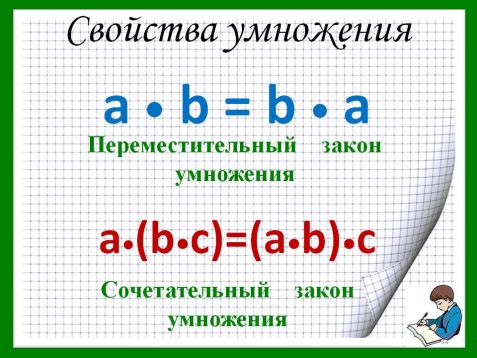 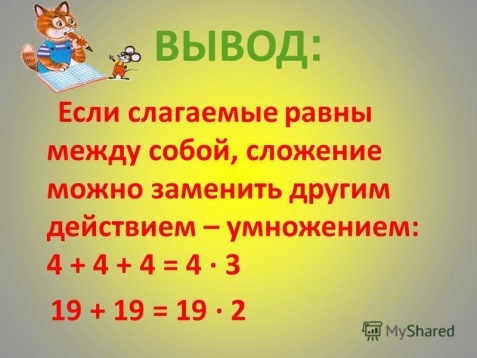 Домашнее задание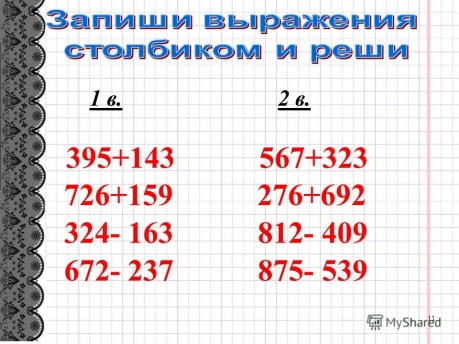 Критерии оценивания«5» - работа выполнена без ошибок,  «4» - 1-2 вычислительные ошибки; «3» - 2 вычислительные ошибки, неправильно решена задача